Đ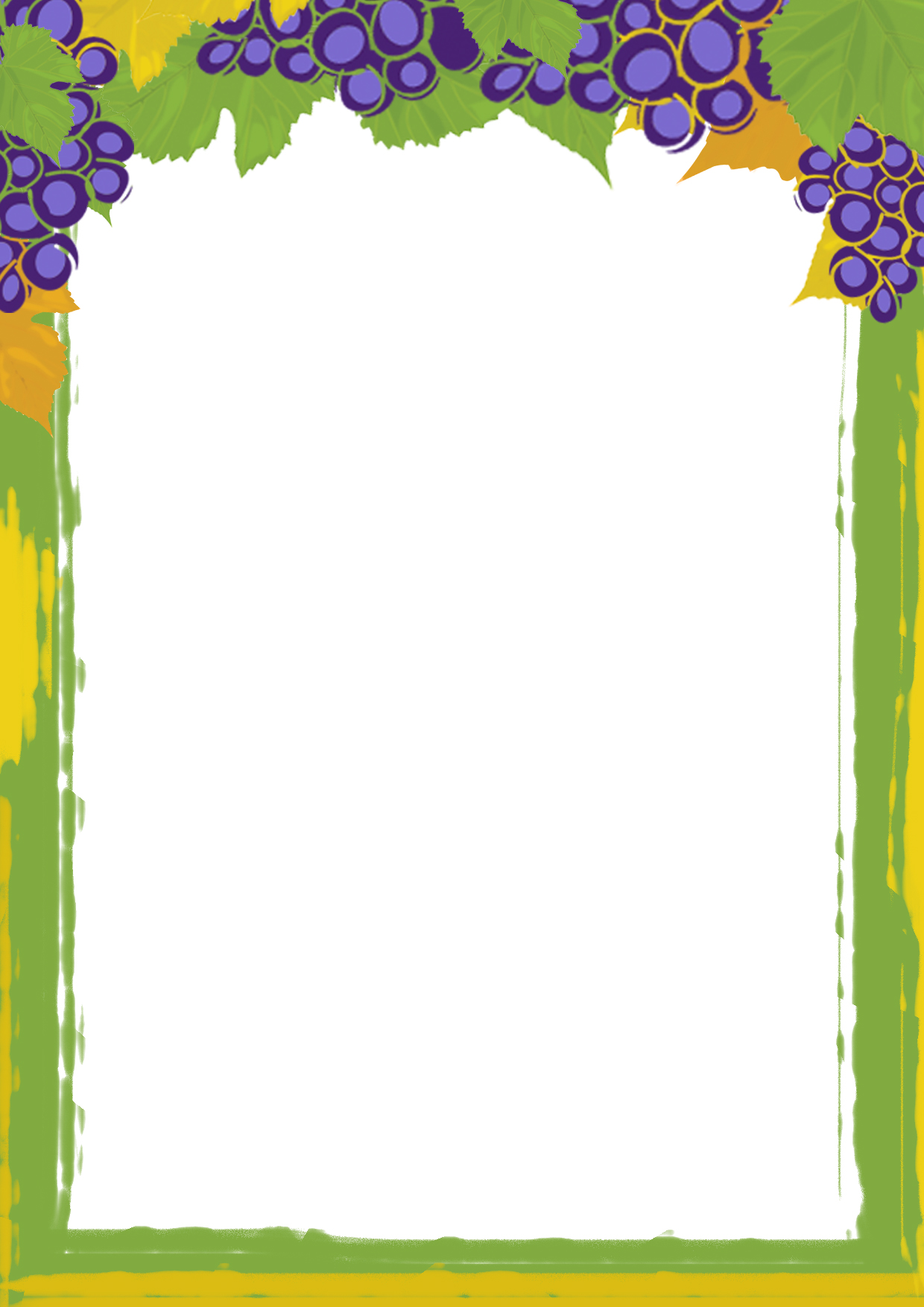 Đ–14. MAČKOV DAN MLADOG PORTUGIZERA 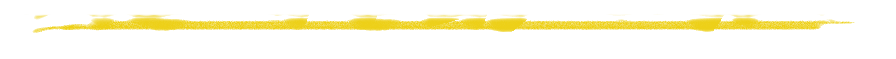 PETAK 19.11.2021.Mesto: 		IRIG, VINSKA ULICA17:00-17:20	Otvaranje 14. Mačkovog Dana mladog portugizera
Sremske doskočice – sremski pudarSvira tamburaška banda “Rumske Lole”17:20-18:00 	Proglašenje Viteza portugizera za 2021. godinu i otvaranje prvog bureta portugizera iz berbe 2021. godineSvira tamburaška banda “Rumske Lole”18:00-18:30 	Proglašenje najlepše pesme o vinu za 2021. godinu (Srpska čitaonica u Irigu)Svira tamburaška banda “Rumske Lole”Sremske doskočice – sremski pudar18:30-19:00 	“Vino je pesma, pesma je vino”, novi zbornik pesama o vinu Svira tamburaška banda “Rumske Lole”Besplatna degustacija mladog portugizera svatovcaVrhunski sremački suhomesnati delikatesi     Dan mladog portugizera 2021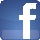 www.mackovpodrum.co.rs